Look at these examples of story maps. You could do your story map in one of these styles.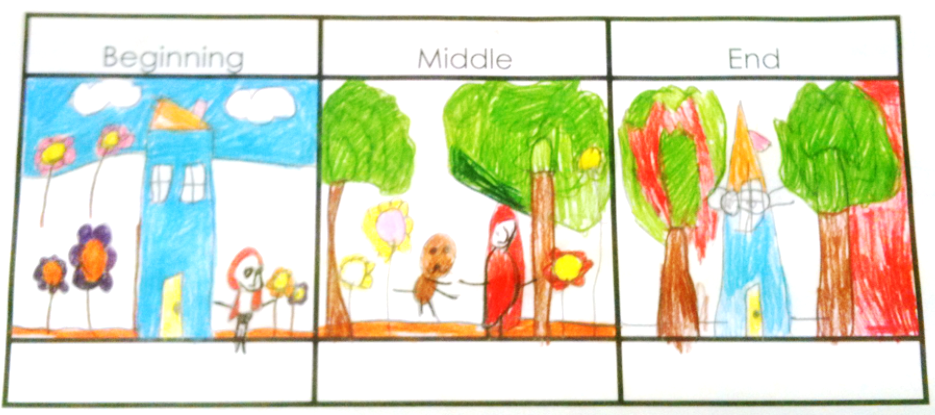 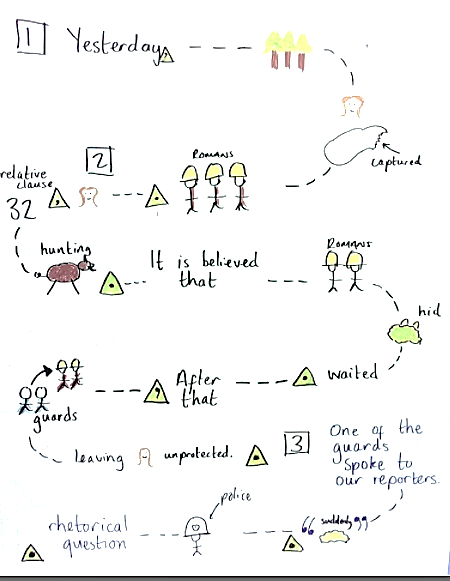 